«Стратегический менеджмент». Дистанционное обучение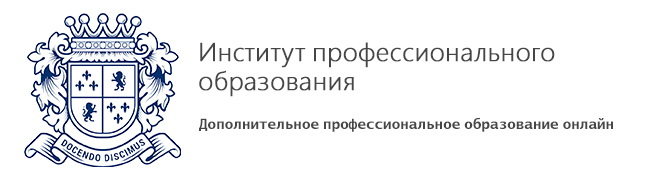 Описание программы:дополнительной профессиональной программы профессиональной переподготовки «Стратегический менеджмент»Цель обучения: Целью профессиональной переподготовки является получение слушателями дополнительных знаний, умений и навыков, необходимых для выполнения нового вида профессиональной деятельности в сфере стратегического менеджмента.Категория слушателей: менеджеры предприятий и организаций; специалисты любого профиля (не имеющие подготовки в сфере стратегического менеджмента), желающие получить новую профессию и престижный диплом, дающий право на ведение нового вида профессиональной деятельности.Сроки обучения:Профпереподготовка - 512 часов - полный срок обучения по программе.Повышение квалификации – 72 часа – полный срок обучения программе.Содержание программы:№ДисциплинаОбъем нагрузкиОбъем нагрузкиОбъем нагрузкиФорма итогового контроля№ДисциплинаВсегоЛекцииСамостоятельная работа студентовФорма итогового контроля1Антикризисное управление361818зачет2Финансовый менеджмент361818зачет3Экономика для менеджеров361818зачет4Общий менеджмент542727зачет5Финансовый менеджмент361818зачет6Маркетинг361818зачет7Управление человеческими ресурсами361818зачет8Стратегический менеджмент542727зачет9Организационное проектирование542727зачет10Реструктуризация бизнес-процессов442222зачет11Управление изменениями542727зачет12Корпоративное управление361818зачет13Итоговая работаВКР ИТОГО:512254258